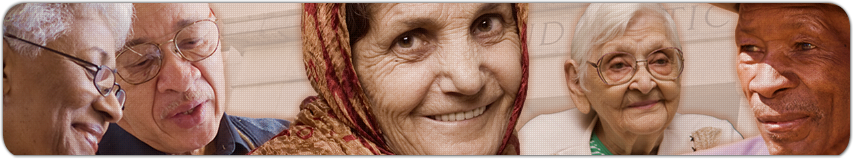 Evaluation Form: Elder Abuse & Neglect For the items listed below, please rate each item.  Please provide additional comments or feedback you think might be helpful to the presenter and conference sponsors.  To what extent did the presentation of each topic meet your expectations?  Please comment on how well the training helped you understand the physiology of aging, the identification of elder abuse and neglect, and how to craft appropriate court responses. Please comment on what was most valuable about this training.  Please comment on what was least valuable about this training.  Please provide any other comments, reactions or suggestions that could improve the presentation of material. Please comment on how well the training helped you obtain new skills (practical and technical) and legal knowledge.Poor (1)Fair (2)Average (3)Good (4)Excellent (5)Session formatSession contentQuality of faculty presentation/ facilitator skillsOverall value of sessionDid not meet expectations (1)Met Expectations (2)Exceeded expectations (3)SESSION 1: The Physiology of AgingDemographics of agingMyths and facts of agingCommon aspects of agingAge-associated vulnerabilitiesSESSION 2: Identifying Elder Abuse and NeglectGeneral definitions of elder abuse and neglectFederal and state laws relevant to elder abusePrevalence and incidence of elder abuse“Red flags” suggestive of abuseCapacity, consent, and undue influenceSESSION 3: Crafting Court ResponsesState elder abuse reporting requirementsThe importance of judicial leadershipStrategies to build community-based responsesInformation needed to address elder abuse in a variety of court settings